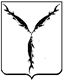 САРАТОВСКАЯ ГОРОДСКАЯ ДУМАРЕШЕНИЕ31.05.2018 № 34-264г. СаратовО ходатайстве о награждении Почетной грамотой Саратовской областной ДумыВ соответствии с постановлением Саратовской областной Думы от 21.05.2008  № 9-302 «О Почетной грамоте Саратовской областной Думы»Саратовская городская Дума РЕШИЛА:1.  Ходатайствовать о награждении Почетной грамотой Саратовской областной Думы ООО «НППФ «Строй-реставрация» за активную социально значимую деятельность.	2.   Настоящее решение вступает в силу со дня его принятия.Председатель Саратовской городской Думы                                                В.В. Малетин